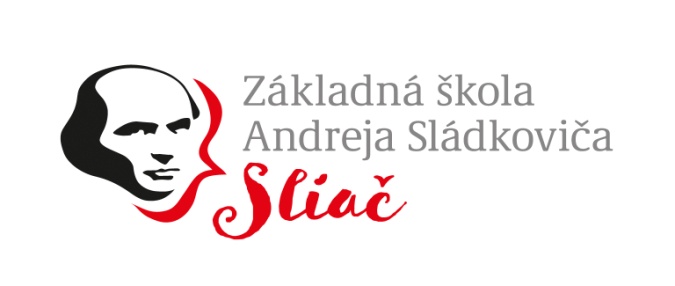 Smernica o prenájmoch priestorov školyČl. 1Úvodné ustanovenieSmernicu o prenájmoch priestorov školy vydala riaditeľka školy v zmysle:-      zákona č. 596/2003 Z. z. o štátnej správe v školstve a školskej samospráve a o zmene a doplnení niektorých zákonov,-      zákona č. 564/2004 Z. z o rozpočtovom určení výnos u dane z príjmov územnej samospráve a o zmene a doplnení niektorých zákonov § 6 ods.11.Účelom tejto smernice o prenájmoch priestorov školy je stanoviť podmienky, podľa ktorých sa určuje výška nájomného za prenájom priestorov školy a areálu školy.Režijné náklady sú vypočítané v závislosti od celkovej plochy využívaných priestorov a od doby jej využitia jednotlivými nájomcami. Prenájom je možné uzavrieť najdlhšie na obdobie jedného roka s možnosťou uzavrieť ho opakovane. Obmedzenie platí aj pre opakovaný nájom. Čl. 2Základné pojmyPrenajímateľom sa rozumie  Základná škola A. Sládkoviča Sliač so sídlom: Pionierska 9, 962 31 Sliač.Nájomcom sa rozumie fyzická alebo právnická osoba, ktorá  požiada o prenájom priestorov Základnej školy A. Sládkoviča Sliač so sídlom: Pionierska 9, 962 31 Sliač.Krátkodobým prenájmom sa rozumie taký prenájom, ktorý trvá kratšie ako jeden rok.Čl. 3Predmet úpravyPredmetom úpravy tejto smernice je stanovenie kritérií, na základe ktorých sa určuje výška minimálnej ročnej sadzby nájomného za 1 m² prenajatej plochy:priestorov budovy školy,priestorov areálu školy.Čl. 4Telocvičňa školya)súkromným podnikateľom, fyzickým osobám, organizáciám, telovýchovným jednotám, ak využívajú telovýchovné a športové zariadenie na športové účely•  nájom za 1 hod. – 10,00 € b)od platenia prenájmu za telocvičňu školy sú oslobodení zamestnanci a žiaci Základnej školy A. Sládkoviča Sliač. Podmienky prenájmuPri prenájme telocvične upravená zodpovednosť za bezpečnosť osôb a ochranu zdravia nájomcov; nájomca sa pri vykonávaní športovej činnosti zdržiava v telocvični len vo vyhradenom čase a v čistej športovej obuvi; ak nájomca spôsobí škodu, je povinný ju ihneď uhradiť prenajímateľovi podľa podmienok zmluvy o prenájme.Čl. 5HalaPrevádzkovateľ športovej haly môže prenechať do nájmu majetok obce, ktorý pri plnení základných výchovno-vzdelávacích funkcií nie je dostatočne využitý. Takýto majetok možno prenajímať iným osobám.Športová hala môže byť prenajímaná bezodplatne alebo za poplatok:
a) bezodplatne
1. pre potreby povinnej telesnej a športovej výchovy základnej školy,
2. na činnosť športových a záujmových krúžkov školyb) za poplatok, ak využívajú telovýchovné a športové zariadenie na športové účely
1. záujmové združenia občanov 
2. právnické osoby, fyzické osoby - podnikatelia, ostatné fyzické osoby a športové kluby,      neuvedené v písm. a) a b) 1, počas pracovných dní (pondelok – piatok)nájom za 1 hod. – 10,00 €  – pri podpise zmluvy na dlhšie obdobie - minimálne na 4 mesiace, nájom za 1 hod. – 15,00 €  – za jednorázový vstuppočas víkendovnájom za 1 hod. – 10,00 €  – za jednorázový vstup aj pri podpise zmluvyV prípade jednorazového prenájmu bez uzavretia zmluvy sa žiadateľ vopred dohodne s hospodárkou školy (alebo správcom športovej haly) a nájom zaplatí priamo v hotovosti správcovi, od ktorého dostane príjmový blok.c)Pri hromadných akciách (turnaje, súťaže, a pod.) sa hodinová sadzba dohodne vzájomnou dohodou. Podmienky prenájmuPoužívanie majetku mesta v správe školy na prenájom je v záujme jeho efektívnejšieho využitia. Zmluvu o nájme na súvislý nepretržitý nájom na dobu určitú uzatvorí štatutárny zástupca prevádzkovateľa s nájomcom. V zmluve o nájme je upravená zodpovednosť za bezpečnosť osôb a ochranu zdravia nájomcov; nájomca sa pri vykonávaní športovej činnosti zdržiava v hale len vo vyhradenom čase a v čistej športovej obuvi.Za akékoľvek škody, ktoré vznikli v súvislosti s prenájmom hnuteľného alebo nehnuteľného majetku mesta prevádzkovateľovi, prípadne tretím osobám, zodpovedá v súlade s platnou právnou úpravou (zákon č. 40/1964 Zb. občiansky zákonník v znení zmien a doplnkov) nájomca a hradí ich v plnom rozsahu.Čl. 6Multifunkčné ihriskoa)súkromným podnikateľom, fyzickým osobám, organizáciám, telovýchovným jednotám, ak využívajú telovýchovné a športové zariadenie na športové účelynájom za 1 hod. – 7,00 € v prípade využitia elektrickej energie + 3,00 € b)Pri akciách, na ktorých sa budú využívať šatne a toalety v hale, sa hodinová sadzba dohodne vzájomnou dohodou. Za akékoľvek škody, ktoré vznikli v súvislosti s prenájmom hnuteľného alebo nehnuteľného majetku obce prevádzkovateľovi, prípadne tretím osobám, zodpovedá v súlade s platnou právnou úpravou (zákon č. 40/1964 Zb. občiansky zákonník v znení zmien a doplnkov) nájomca a hradí ich v plnom rozsahu.Čl. 7Triedy a učebnea)za účelom vzdelávania (počas pracovných dní)•   nájom za 1 hod. – 10,00 €b)za účelom vzdelávania (počas víkendov) •  nájom za 1 hod. - 12,00 €Za akékoľvek škody, ktoré vznikli v súvislosti s prenájmom hnuteľného alebo nehnuteľného majetku obce prevádzkovateľovi, prípadne tretím osobám, zodpovedá v súlade s platnou právnou úpravou (zákon č. 40/1964 Zb. občiansky zákonník v znení zmien a doplnkov) nájomca a hradí ich v plnom rozsahu.Čl. 8Školský vestibula)za účelom vzdelávania (počas pracovných dní)•   nájom za 1 hod. – 8,00 €b)za účelom vzdelávania (počas víkendov) •  nájom za 1 hod. - 10,00 €a)na komerčné účely (počas pracovných dní)•   nájom za 1 hod. – 8,00 €b)na komerčné účely (počas víkendov) •  nájom za 1 hod. - 10,00 €Za akékoľvek škody, ktoré vznikli v súvislosti s prenájmom hnuteľného alebo nehnuteľného majetku obce prevádzkovateľovi, prípadne tretím osobám, zodpovedá v súlade s platnou právnou úpravou (zákon č. 40/1964 Zb. občiansky zákonník v znení zmien a doplnkov) nájomca a hradí ich v plnom rozsahu. O čistotu prenajatého priestoru a drobné údržby sa stará nájomca. Čl. 9Školská jedáleňa)pre potreby zamestnancov a bývalých zamestnancov •  režijné náklady maximálne do výšky 5,00 €(na náklady spojené s vyčistením školskej jedálne) b)pre verejnosť (jubileá, schôdze...) •  nájom za 1 hod. – 10,00 €Podmienky prenájmuZákaz vstupu do školskej kuchyne nezamestnaným osobám. Čl. 10Iné priestory školy a)za účelom vzdelávania a na športové a komerčné účely (počas pracovných dní)•   nájom za 1 hod. – 10,00 €b)za účelom vzdelávania a na športové a komerčné účely (počas víkendov) •  nájom za 1 hod. - 12,00 €   Čl. 11Areál školya)za účelom vzdelávania a na športové a komerčné účely (počas pracovných dní)•   nájom za 1 hod. – 10,00 €b)za účelom vzdelávania a na športové a komerčné účely (počas víkendov) •  nájom za 1 hod. - 12,00 €Čl. 12Spoločné a prechodné ustanoveniaNájomné za užívanie prenajatých priestorov Základnej školy A. Sládkoviča Sliač bude stanovené v zmysle tejto smernice na základe písomne uzatvorenej nájomnej zmluvy zverejnenej podľa ustanovení občianskeho práva. Uzatvoreniu písomnej nájomnej zmluvy predchádza riadne podaná písomná žiadosť o prenájom priestorov školy.Základné sadzby za prenájom nehnuteľného majetku vo vlastníctve mesta Sliač sú platné pre všetky právnické a fyzické osoby, ktorým sa tento majetok prenajíma.Sadzby nájomného uvedené v tejto smernici sú stanovené ako minimálne.V prípade, že o nájom tej istej nehnuteľnosti prejaví záujem viac žiadateľov, rozhodujúce je právo priority prislúchajúce tomu žiadateľovi, ktorý podal žiadosť ako prvý.V zmysle tejto smernice sa prehodnotia všetky nájomné vzťahy platné ku dňu jej účinnosti.Touto smernicou nie sú dotknuté práva a povinnosti vyplývajúce z iných právnych predpisov.Súčasťou tejto smernice je aj príloha zmluvy o prenájme.Čl. 11Záverečné ustanovenieSmernica nadobúda platnosť po schválení riaditeľkou školy dňa 30.9.2019Smernica nadobúda účinnosť dňa 1.10.2019.Zmena ustanovení tejto smernice, ak to vyplynie zo zmeny všeobecne záväzných právnych predpisov, bude vykonaná formou zmeny smernice.Táto smernica je záväzná pre každého prenajímateľa priestorov školy.Smernica je k nahliadnutiu:v riaditeľni školy,v zborovni školy,na webovej stránke školy,na disku dokumentov pre zamestnancov Základnej školy A. Sládkoviča Sliačzsasladkovica@gmail.com.V Sliači dňa 30.9.2019                                                                                                   Mgr. Alžbeta Krúpová                                                                                                         riaditeľka školyPríloha č. 1 Zmluva o prenájmeN Á J O M N Á  Z M L U V A č. .../20..podľa zákona č. 116/1990 Zb. o nájme a podnájme nebytových priestorovI.Zmluvné stranyZákladná škola A. Sládkovičaso sídlom: Pionierska 9, 962 31 SliačIČO: 37888790DIČ: 2021677691bankové spojenie: VÚB a.s. pobočka Zvolenčíslo účtu: SK80 0200 0000 0016 3717 9057 zast.: Mgr. Alžbeta Krúpová, riaditeľka školy(ďalej len „prenajímateľ“) aMeno a priezvisko:Trvale bytom:   Rodné číslo: Narodený: Kontakt: (ďalej len „nájomca“)sa dohodli na týchto podmienkach zmluvy:II.Predmet a účel nájmu1. Prenajímateľ touto zmluvou prenecháva do nájmu nájomcovi priestory telocvične Základnej školy A. Sládkoviča Sliač, Pionierska 9 (ďalej len „predmet nájmu“) a nájomca touto zmluvou prijíma predmet nájmu do nájmu a vyhlasuje, že je s technickým stavom predmetu nájmu riadne oboznámený, tieto sú užívaniaschopné a môžu slúžiť dohodnutému účelu nájmu.2. Nájomca je oprávnený užívať predmet nájmu výlučne na účely telovýchovných a športových aktivít ..........III.Doba nájmu a vyhradený čas užívania predmetu nájmu1. Nájom sa dojednáva na dobu určitú od ........... do ............2. Vyhradený čas užívania predmetu nájmu (harmonogram)  sa dojednáva na čas:deň ..............v čase od ......... do ...... V inom čase môže nájomca využívať predmet nájmu počas doby nájmu len na základe písomnej dohody s prenajímateľom za vzájomne dohodnutých podmienok.IV.Výška náhrady za užívanie, splatnosť a spôsob platenia1. Zmluvné strany sa dohodli na výške odplaty za užívanie predmetu nájmu vo výške .... € /hodinu (ďalej len „nájomné“). 2. Nájomca sa zaväzuje uhrádzať nájomné vo výške zodpovedajúcej počtu hodín uvedených v harmonograme využívania telocvične. 3. Platby nájomného bude nájomca uhrádzať v mesačných platbách, a to bezhotovostným prevodom na účet prenajímateľa v lehote splatnosti do 25. dňa mesiaca, za ktorý sa nájomné platí. 4. Pri omeškaní nájomcu s platením nájomného je prenajímateľ oprávnený účtovať a nájomca sa zaväzuje zaplatiť okrem dlžnej sumy aj zmluvnú pokutu vo výške 0,05 % za každý deň nesplnenia si svojej povinnosti uhradiť nájomné riadne a včas, po dni splatnosti faktúry až do dňa jej úplného uhradenia.5. Prenajímateľ sa zaväzuje po celú dobu nájmu riadne plniť dodávateľsko-odberateľské zmluvy o odbere elektrickej energie, plynu, dodávke vody a odvode vody do verejnej kanalizácie, upratovanie predmetu nájmu a spoločných priestorov.V.Práva a povinnosti zmluvných strán1. Nájomca je povinný platiť nájomné riadne a včas.2. Nájomca je povinný užívať predmet nájmu len na dohodnutý účel nájmu tak, aby nehrozilo ani nedochádzalo k poškodeniu, zničeniu alebo zníženiu hodnoty predmetu nájmu, okrem bežného opotrebenia.dodržiavať všetky relevantné všeobecne záväzné právne predpisy vzťahujúce sa k užívaniu predmetu nájmu, všetky relevantné rozhodnutia príslušných orgánov, ako aj primerané a odôvodnené požiadavky prenajímateľapoužívať vhodnú a čistú športovú obuv, určenú do telocvične. 3. Nájomca nesmie dať bez predchádzajúceho písomného súhlasu prenajímateľa predmet nájmu do podnájmu. V prípade, že by nájomca porušil záväzok získania predchádzajúceho súhlasu prenajímateľa podľa prvej vety tohto bodu, je prenajímateľ oprávnený požadovať zaplatenie zmluvnej pokuty vo výške zodpovedajúcej 100,- Eur za každý deň porušenia takejto povinnosti a prípadne odstúpiť od tejto zmluvy. 4. Nájomca je povinný zabezpečiť bezpečnosť a ochranu zdravia pri využívaní predmetu nájmu. Nájomca musí konať tak, že nespôsobuje škodu ani neohrozuje majetok, zdravie alebo život prenajímateľa a/alebo tretích osôb.5. V prípade vzniku škody na predmete nájmu nájomcom, je nájomca povinný na vlastné náklady vzniknutú škodu do 14 dní od jej vzniku odstrániť , alebo v plnom rozsahu nahradiť, a to do 14 dní, ak o to prenajímateľ požiada.6. Nájomca je povinný bez zbytočného odkladu oznámiť prenajímateľovi potrebu opráv, ktoré má tento vykonať a umožniť ich vykonanie. Taktiež je povinný bez zbytočného odkladu oznámiť prenajímateľovi akúkoľvek škodu, ktorá vznikne na predmete nájmu a v prípade hrozby vzniku škody tejto zabrániť, inak nájomca zodpovedá za škodu, ktorá tým vznikne.7. Nájomca je pred odchodom z predmetu nájmu povinný zavrieť všetky okná na predmete nájmu. 8. Nájomca sa zaväzuje dodržiavať pokyny uvedené v „Prevádzkovom poriadku telocvične“, s obsahom ktorého sa riadne oboznámil pred podpisom tejto zmluvy, čo potvrdzuje svojím podpisom na tejto zmluve.  9. Zmluvné strany sa dohodli, že v prípade, ak bude prenajímateľ potrebovať predmet nájmu pre svoje potreby, je povinný túto skutočnosť oznámiť nájomcovi písomne 14 dní vopred a nájomca je povinný umožniť prenajímateľovi užívanie predmetu nájmu.VI.Ukončenie zmluvy1. Právny vzťah založený touto zmluvou môže byt ukončený dohodou zmluvných strán.2. Prenajímateľ má právo vypovedať nájomnú zmluvu, ak(i) nájomca užíva predmet nájmu v rozpore s nájomnou zmluvou,(ii) nájomca o viac ako jeden mesiac mešká s platením akejkoľvek platby podľa tejto nájomnej zmluvy,(iii) nájomca alebo osoby, ktoré s ním užívajú predmet nájmu, napriek písomnému upozorneniu porušujú túto zmluvu a/alebo nerešpektujú primerané a odôvodnené požiadavky prenajímateľa,(iv) nájomca dá predmet nájmu alebo jeho časť do podnájmu bez súhlasu prenajímateľa,(vi) aj bez udania dôvodu.3. Výpovedná lehota sa počíta od prvého dna mesiaca nasledujúceho po doručení písomnej výpovede nájomcovi a je 30 dní, pričom výpoveď nadobudne účinky uplynutím tejto lehoty v prípade, ak nájomca počas nej neodstráni dôvody pre podanie výpovede a/alebo prenajímateľ nesúhlasí v pokračovaní nájomného vzťahu.4. Nájomca má právo vypovedať nájomnú zmluvu, ak:(i) predmet nájmu sa stane bez zavinenia nájomcu nespôsobilý na dohovorené užívanie,(ii) prenajímateľ hrubo porušuje svoje povinnosti uvedené v tejto zmluve,5. Výpovedná lehota sa počíta od prvého dna mesiaca nasledujúceho po doručení písomnej výpovede prenajímateľovi a je tri mesiace, pričom výpoveď nadobudne účinky uplynutím tejto lehoty, v prípade, ak prenajímateľ počas nej neodstráni dôvody pre podanie výpovede.6. Prenajímateľ má právo odstúpiť od tejto nájomnej zmluvy najmä v nasledovnýchprípadoch:(i) nájomca opakovane poruší svoje povinnosti podľa tejto nájomnej zmluvy,(ii) bol podaný návrh na vyhlásenie konkurzu alebo povolenie reštrukturalizácie na majetok nájomcu,(iii) nájomca je zrušený alebo zanikne. Toto ustanovenie platí aj v prípade, ak nájomca zanikne bez likvidácie, t.j. s právnym nástupcom, avšak prenajímateľ neudelil predchádzajúci súhlas s takouto zmenou v osobe nájomcu.7. Nájomná zmluva zaniká doručením oznámenia o odstúpení od nájomnej zmluvy druhej zmluvnej strane.8. Zánik nájomnej zmluvy sa nedotýka ustanovení o povinnosti nájomcu zaplatiť prenajímateľovi nájomné, zmluvné pokuty, náhradu škody, riešení sporov, a iných ustanovení, ktoré vzhľadom na svoju povahu majú trvať aj po ukončení nájomnej zmluvy.9. Nájomca je povinný odovzdať prenajímateľovi predmet nájmu v deň skončenia nájomného vzťahu založeného touto zmluvou a to v stave, v akom ho prevzal s prihliadnutím na obvyklé opotrebenie.VII.Záverečné ustanovenia1. Táto zmluva nadobúda platnosť dnom jej podpisu oboma zmluvnými stranami a účinnosť dňom nasledujúcim po dni jej zverejnenia na webovom sídle prenajímateľa.2. Ak niektoré ustanovenia tejto nájomnej zmluvy stratia platnosť, nie je tým dotknutá platnosť, ostatných jej ustanovení. Namiesto neplatných ustanovení sa použije úprava, ktorá sa, pokiaľ je to právne možné, čo najviac približuje zmyslu a účelu tejto nájomnej zmluvy.3. Podmienky, ktoré nie sú upravené touto zmluvou, sa spravujú primerane ustanoveniami zákona c. 116/1990 Z. z. o nájme a podnájme nebytových priestorov, v znení neskorších predpisov a subsidiárne ustanoveniami Občianskeho zákonníka a ostatnými právnymi predpismi SR.4. Zmluva je vyhotovená v 2 exemplároch, jeden pre prenajímateľa a jeden pre nájomcu.5. Písomnosti sa doručujú na adresu uvedenú v tejto zmluve alebo na poslednú známu adresu a považujú sa za doručené dnom prevzatia, odopretia zásielku prevziať alebo plynutím odbernej lehoty. Zmluvné strany sa zaväzujú bezodkladne oznámiť druhej zmluvnej strane akúkoľvek zmenu svojich kontaktných údajov.6. Zmluvné strany si zmluvu prečítali, oboznámili sa s jej obsahom, porozumeli jej obsahu a prehlasujú, že zmluva je prejavom ich slobodnej, vážnej a ničím neobmedzenej vôle, na znak čoho ju podpisujú.V Sliači dňa .........................Prenajímateľ:	Nájomca:                                                                                                ..............................................				               ........................................Dátum podpisu: ......................                                                           Dátum podpisu:.....................Príloha č. 2N Á J O M N Á  Z M L U V A č. ......./20podľa zákona č. 116/1990 Z. z. o nájme a podnájme nebytových priestorovČlánok I.Zmluvné stranyZákladná škola A. Sládkovičaso sídlom: Pionierska 9, 962 31 SliačIČO: 37888790DIČ: 2021677691bankové spojenie: VÚB a.s. pobočka Zvolenčíslo účtu: SK80 0200 0000 001637179057 zast.: Mgr. Alžbeta Krúpová, riaditeľka školy(ďalej len „prenajímateľ“) aMeno a priezvisko:Trvale bytom:   Rodné číslo: Narodený: Kontakt: (ďalej len „nájomca“)sa dohodli na týchto podmienkach zmluvy :Článok II.Predmet a účel nájmu1. Prenajímateľ ako správca nehnuteľnosti nachádzajúcej sa v Sliači, na Pionierskej ulici č. 1025, vedenej na LV č. 1 na Okresnom úrade katastrálnom odbore Banská Bystrica, Okresný úrad katastrálny odbor Zvolen, katastrálne územie Rybáre ako: stavba so súp. č. 1025 postavená na parcele KN-C č. 927/2 zastavané plochy a nádvoria o výmere 972 m² (ďalej len „športová hala“) prenajíma nájomcovi priestory v objekte športovej haly.2. V športovej hale špecifikovanej v bode 1. tohto článku zmluvy, sa nachádzajú okrem iného aj nasledovné priestory, ktoré sú predmetom nájmu:- športová plocha (telocvičňa),- šatne so sprchami a sociálnymi zariadeniami.3. Prenajímateľ touto zmluvou prenecháva do nájmu nájomcovi priestory špecifikované v bode 2. tohto článku zmluvy (ďalej len „predmet nájmu“) a nájomca touto zmluvou prijíma predmet nájmu do nájmu a vyhlasuje, že je s technickým stavom predmetu nájmu riadne oboznámený, tieto sú užívaniaschopné a môžu slúžiť dohodnutému účelu nájmu.4. Nájomca je oprávnený užívať predmet nájmu výlučne na účely telovýchovných a športových aktivít ................Článok III.Doba nájmu a vyhradený čas užívania predmetu nájmu1. Nájom sa dojednáva na dobu určitú od ........... do ...............2. Vyhradený čas užívania predmetu nájmu (harmonogram) sa dojednáva na deň:...............  V inom čase môže nájomca využívať predmet nájmu počas doby nájmu len na základe písomnej dohody s prenajímateľom za vzájomne dohodnutých podmienok.Článok IV.Výška náhrady za užívanie, splatnosť a spôsob platenia1. Zmluvné strany sa dohodli na základnej sadzbe nájomného za užívanie predmetu nájmu vo výške: a)    počas pracovných dní (pondelok – piatok)nájom za 1 hod. – 10,00 €  – pri podpise zmluvy na dlhšie obdobie - minimálne na 4 mesiace, počas víkendovnájom za 1 hod. – 10,00 €  – za jednorázový vstup aj pri podpise zmluvy2. Nájomca sa zaväzuje uhrádzať nájomné vo výške zodpovedajúcej počtu hodín, uvedených v harmonograme využívania športovej haly. Harmonogram bude obsahovať špecifikáciu subjektu a času, kedy bude ten ktorý subjekt predmet nájmu využívať. 3. Platby nájomného bude nájomca uhrádzať v mesačných platbách, a to bezhotovostným prevodom na účet prenajímateľa v lehote splatnosti do 10-teho dňa mesiaca, za ktorý sa nájomné platí. 4. Pri omeškaní nájomcu s platením nájomného je prenajímateľ oprávnený účtovať a nájomca sa zaväzuje zaplatiť okrem dlžnej sumy aj zmluvnú pokutu vo výške 0,05 % za každý deň nesplnenia si svojej povinnosti uhradiť nájomné riadne a včas, po dni splatnosti faktúry až do dňa jej úplného uhradenia.5. Prenajímateľ sa zaväzuje po celú dobu nájmu riadne plniť dodávateľsko-odberateľské zmluvy o odbere el. energie, plynu, dodávke vody a odvode vody do verejnej kanalizácie, upratovanie predmetu nájmu a spoločných priestorov.Článok V.Práva a povinnosti zmluvných strán1. Nájomca je povinný platiť nájomné riadne a včas.2. 2. Nájomca je povinný užívať predmet nájmu len na dohodnutý účel nájmu tak, aby nehrozilo ani nedochádzalo k poškodeniu, zničeniu alebo zníženiu hodnoty predmetu nájmu, okrem bežného opotrebenia.dodržiavať všetky relevantné všeobecne záväzné právne predpisy vzťahujúce sa k užívaniu predmetu nájmu, všetky relevantné rozhodnutia príslušných orgánov, ako aj primerané a odôvodnené požiadavky prenajímateľapoužívať vhodnú a čistú športovú obuv, určenú do športovej haly. 3. Nájomca nesmie dať bez predchádzajúceho písomného súhlasu prenajímateľa predmet nájmu do podnájmu. V prípade, že by nájomca porušil záväzok získania predchádzajúceho súhlasu prenajímateľa podľa prvej vety tohto bodu, je prenajímateľ oprávnený požadovať zaplatenie zmluvnej pokuty vo výške zodpovedajúcej 100,- Eur za každý deň porušenia takejto povinnosti a prípadne odstúpiť od tejto zmluvy. 4. Nájomca je povinný zabezpečiť bezpečnosť a ochranu zdravia pri využívaní predmetu nájmu. Nájomca musí konať tak, že nespôsobuje škodu ani neohrozuje majetok, zdravie alebo život prenajímateľa a/alebo tretích osôb.5. V prípade vzniku škody na predmete nájmu nájomcom, je nájomca povinný na vlastné náklady vzniknutú škodu do 14 dní od jej vzniku odstrániť , alebo v plnom rozsahu nahradiť, a to do 14 dní, ak o to prenajímateľ požiada.6. Nájomca je povinný bez zbytočného odkladu oznámiť prenajímateľovi potrebu opráv, ktoré má tento vykonať a umožniť ich vykonanie. Taktiež je povinný bez zbytočného odkladu oznámiť prenajímateľovi akúkoľvek škodu, ktorá vznikne na predmete nájmu a v prípade hrozby vzniku škody tejto zabrániť, inak nájomca zodpovedá za škodu, ktorá tým vznikne.7. Nájomca sa zaväzuje dodržiavať pokyny uvedené v „Prevádzkovom poriadku haly“, s obsahom ktorého sa riadne oboznámil pred podpisom tejto zmluvy, čo potvrdzuje svojim podpisom na tejto zmluve.  8. Zmluvné strany sa dohodli, že v prípade, ak bude prenajímateľ potrebovať predmet nájmu pre svoje potreby, je povinný túto skutočnosť oznámiť nájomcovi písomne 14 dní vopred a nájomca je povinný umožniť prenajímateľovi užívanie predmetu nájmu.Článok VI.Ukončenie zmluvy1. Právny vzťah založený touto zmluvou môže byt ukončený dohodou zmluvných strán.2. Prenajímateľ má právo vypovedať nájomnú zmluvu, ak(i) nájomca užíva predmet nájmu v rozpore s nájomnou zmluvou,(ii) nájomca o viac ako jeden mesiac mešká s platením akejkoľvek platby podľa tejto nájomnej zmluvy,(iii) nájomca alebo osoby, ktoré s ním užívajú predmet nájmu, napriek písomnému upozorneniu porušujú túto zmluvu a/alebo nerešpektujú primerané a odôvodnené požiadavky prenajímateľa,(iv) nájomca dá predmet nájmu alebo jeho časť do podnájmu bez súhlasu prenajímateľa,(vi) aj bez udania dôvodu.3. Výpovedná lehota sa počíta od prvého dna mesiaca nasledujúceho po doručení písomnej výpovede nájomcovi a je 30 dní, pričom výpoveď nadobudne účinky uplynutím tejto lehoty v prípade, ak nájomca počas nej neodstráni dôvody pre podanie výpovede a/alebo prenajímateľ nesúhlasí v pokračovaní nájomného vzťahu.4. Nájomca má právo vypovedať nájomnú zmluvu, ak(i) predmet nájmu sa stane bez zavinenia nájomcu nespôsobilý na dohovorené užívanie,(ii) prenajímateľ hrubo porušuje svoje povinnosti uvedené v tejto zmluve,5. Výpovedná lehota sa počíta od prvého dna mesiaca nasledujúceho po doručení písomnej výpovede prenajímateľovi a je tri mesiace, pričom výpoveď nadobudne účinky uplynutím tejto lehoty, v prípade, ak prenajímateľ počas nej neodstráni dôvody pre podanie výpovede.6. Prenajímateľ má právo odstúpiť od tejto nájomnej zmluvy najmä v nasledovnýchprípadoch:(i) nájomca opakovane poruší svoje povinnosti podľa tejto nájomnej zmluvy,(ii) bol podaný návrh na vyhlásenie konkurzu alebo povolenie reštrukturalizácie na majetok nájomcu,(iii) nájomca je zrušený alebo zanikne. Toto ustanovenie platí aj v prípade, ak nájomca zanikne bez likvidácie, t.j. s právnym nástupcom, avšak prenajímateľ neudelil predchádzajúci súhlas s takouto zmenou v osobe nájomcu.7. Nájomná zmluva zaniká doručením oznámenia o odstúpení od nájomnej zmluvy druhej zmluvnej strane.8. Zánik nájomnej zmluvy sa nedotýka ustanovení o povinnosti nájomcu zaplatiť prenajímateľovi nájomné, zmluvné pokuty, náhradu škody, riešení sporov, a iných ustanovení, ktoré vzhľadom na svoju povahu majú trvať aj po ukončení nájomnej zmluvy.9. Nájomca je povinný odovzdať prenajímateľovi predmet nájmu v deň skončenia nájomného vzťahu založeného touto zmluvou a to v stave, v akom ho prevzal s prihliadnutím na obvyklé opotrebenie.Článok VII.Záverečné ustanovenia1. Táto Zmluva nadobúda platnosť dňom jej podpisu oboma zmluvnými stranami a účinnosť dňom nasledujúcim po dni jej zverejnenia na webovom sídle prenajímateľa.2. Ak niektoré ustanovenia tejto nájomnej zmluvy stratia platnosť, nie je tým dotknutá platnosť, ostatných jej ustanovení. Namiesto neplatných ustanovení sa použije úprava, ktorá sa, pokiaľ je to právne možné, čo najviac približuje zmyslu a účelu tejto nájomnej zmluvy.3. Podmienky, ktoré nie sú upravené touto zmluvou, sa spravujú primerane ustanoveniami zákona č. 116/1990 Z. z. o nájme a podnájme nebytových priestorov, v znení neskorších predpisov a subsidiárne ustanoveniami Občianskeho zákonníka a ostatnými právnymi predpismi SR.4. Zmluva je vyhotovená v 2 exemplároch, jeden  pre prenajímateľa a jeden pre nájomcu.5. Písomnosti sa doručujú na adresu uvedenú v tejto zmluve alebo na posledne známu adresu a považujú sa za doručené dňom prevzatia, odopretia zásielku prevziať alebo plynutím odbernej lehoty. Zmluvné strany sa zaväzujú bezodkladne oznámiť druhej zmluvnej strane akúkoľvek zmenu svojich kontaktných údajov.6. Zmluvné strany si zmluvu prečítali, oboznámili sa s jej obsahom, porozumeli jej obsahu a prehlasujú, že zmluva je prejavom ich slobodnej, vážnej a ničím neobmedzenej vôle, na znak čoho ju podpisujú.V Sliači dňa ..................Prenajímateľ:	Nájomca:                                                                                                ..............................................				               ........................................Dátum podpisu: ......................                                                          Dátum podpisu:.....................Názov organizácieZŠ A. Sládkoviča SliačNázov internej smerniceSmernica o prenájmoch priestorov školySpisové číslo smernice482/2019Vypracoval / a Mgr. Alžbeta KrúpováDátum vyhotovenia30.08.2019Za správnosť zodpovedáMgr. Alžbeta KrúpováZa dodržiavanie zodpovedáMgr. Alžbeta KrúpováPlatnosť internej smernice1.10.2019Článok č.Názov článkuČlánok 1Úvodné ustanovenieČlánok 2Základné pojmyČlánok 3Predmet úpravy Článok 4Telocvičňa školyČlánok 5HalaČlánok 6Multifunkčné ihriskoČlánok 7Triedy a učebneČlánok 8Školský vestibulČlánok 9Školská jedáleňČlánok 10Iné priestory v budove školyČlánok 11Areál školyČlánok 12Záverečné ustanoveniaPrílohyPríloha č. 1Formulár zmluvy o prenájme telocvičnePríoha č. 2Formulár zmluvy o prenájme športovej haly